MODULO 15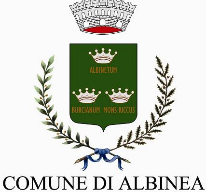 Al Servizio ___________SUAP _____________p.c. Ufficio Territoriale del Governo c/o Prefettura di _______________Alla Questura di ____________Al Comando Sezione di Polizia Stradale di ___________	Provincia di ___________DOMANDA DI AUTORIZZAZIONE PER LO SVOLGIMENTO DI UNA MANIFESTAZIONE SPORTIVA COMPETITIVA SU STRADE COMUNALIIl sottoscritto (nome e cognome) _______________________________________________________________ che ha indicato i propri dati personali nella scheda “Anagrafica”in nome e per conto dell’ente/istituzione/fondazione/associazione indicata nella scheda “Anagrafica”, in relazione alla manifestazione indicata;ai sensi degli artt. 46 e 47 del D.P.R. n. 445/2020 e consapevole delle sanzioni previste dal Codice penale e dalle leggi speciali in caso di dichiarazioni non veritiere, di formazione o uso di atti falsi (art. 76 del D.P.R. 445/2000 e art. 21 della legge 241/1990)CHIEDE L’AUTORIZZAZIONE PERlo svolgimento della seguente manifestazione sportiva:podistica competitiva ciclistica competitivasulle seguenti strade esclusivamente COMUNALI: ___________________________________________________________________________________________________________________________________		□ in circuito chiuso o limitato al traffico	□ in lineasul percorso di Km. __________ con:- ritrovo in località _________________, via/Piazza _________________________ alle ore ____- partenza gara in località ___________________via/Piazza _________________________ alle ore ____- arrivo in località ___________________via/Piazza _________________________ alle ore ____- lunghezza totale del percorso di gara km _____- circuito, da percorrersi n. ______ volte- numero partecipanti: _______ (□ 	esatto	□ 	stimato)In caso di partenze differenziate:1° Partenza, categoria __________________________, ore: _______con arrivo ore: ________2° Partenza, categoria __________________________	, ore: _______	con arrivo ore: ________Stante che la manifestazione sportiva ha carattere competitivo, si chiede all’Autorità competente di valutare l’opportunità di adottare un’ordinanza di:□ sospensione temporanea della circolazione	tempo di sospensione proposto (min. _______)  oppure□ chiusura temporanea di tutto il percorso di gara□ chiusura temporanea delle seguenti strade:_____________________________________________________________________________________________________________________________________________________________________________________________________________________________________________________________________________________________________________________________________________________________________________________________________INDICARE DI SEGUITO I PERCORSI ALTERNATIVI SUGGERITI:Per il traffico proveniente da 	- direzione 	:Per il traffico proveniente da 	- direzione 	:TEMPI E MODALITÀ DI INFORMAZIONE ALLA POPOLAZIONE (residenti, esercizi commerciali, utenti della strada, ecc.):(Volantinaggio / Porta a porta / Applicativi informatici / Stampa / Radio / Tv / Web / Altro)A partire dal giorno:  	UNITÀ DI PERSONALE, ANCHE VOLONTARIO, A DISPOSIZIONE DELL’ENTE ORGANIZZATORE per la gestione della specifica gara, precisando se tali unità siano adeguatamente formate:__________________________________________________________________________________________________________________________________________________________________________________________________________________________________________Al fine della presente domanda il sottoscritto, tenuto conto che la validità dell’autorizzazione è subordinata alla stretta osservanza, da parte dell’organizzazione, delle leggi, dei regolamenti, di quanto disposto con l’ordinanza di regolamentazione della viabilità e all’adozione di tutte le cautele e le misure necessarie a tutelare l’incolumità dei concorrenti e del pubblico e per evitare danni alle persone o cose in conseguenza della manifestazione;DICHIARA- di essere a conoscenza che la presente deve essere trasmessa anche alla competente Prefettura, Questura, Polizia Stradale e Provincia- di aver effettuato un sopralluogo sull’intero percorso (vedi Allegato Dichiarazione idoneità del percorso)-  che per la competizione in oggetto è stato stipulato un contratto di assicurazione per la responsabilità civile di cui all’art. 3 della legge 24 dicembre 1969, n. 990 e successive modificazioni e integrazioni, con polizza n. _____, della Compagnia Assicuratrice ______________________________________ valida fino  al ______________; - che l’assicurazione copre altresì la responsabilità dell’organizzazione degli altri obbligati per i danni comunque causati alle strade e alle relative attrezzature;- di esercitare una rigorosa ed efficiente vigilanza su tutto il percorso al fine di consentire il regolare svolgimento della competizione secondo le norme ed i regolamenti sportivi in materia, adottando tutte le cautele atte ad assicurare la regolarità del traffico in dipendenza delle deviazioni da seguire;- che è stata richiesta la scorta degli Agenti di Polizia Stradale di cui all’art. 12 del Codice della Strada per le seguenti motivazioni____________________________________________________________________________;SI IMPEGNA- a garantire la presenza di scorta tecnica con le modalità di cui all’art. 7, comma 1 del provvedimento del Ministero delle Infrastrutture e dei Trasporti di concerto con il Ministero dell'Interno del 27 novembre 2002 - G.U. 05 febbraio 2003, n. 29, modificato con Decreto del 19 dicembre 2007 - G.U. 06 marzo 2008, n. 56 e s.m.i.;- a garantire una costante assistenza sanitaria di pronto soccorso durante lo svolgimento della manifestazione, come prevista dalla comunicazione effettuata attraverso il portale regionale:  https://www.118er.it/eventiprogrammati/ ;- a predisporre, ai fini del rilascio dell’ordinanza di sospensione della circolazione/chiusura della strada, un adeguato servizio di presidio composto da personale dell’organizzazione abilitato in grado di fornire indicazioni per la deviazione del traffico sulle strade alternative, e la preventiva messa in opera della prescritta, relativa segnaletica stradale indicante i percorsi di deviazione.- a evitare che si deturpino i cartelli stradali, i guard-rails, i parapetti dei ponti ed il patrimonio stradale in genere, incollandovi volantini, frecce, manifesti od altro e non dovranno verniciare la pavimentazione stradale con righe e/o numeri per gli arrivi ed in prossimità di questi;solo per le GARE CICLISTICHE a “circuito chiuso”:- di porre in essere idonee misure di sicurezza passiva affinché il pubblico non sosti in aree pericolose per la propria incolumità o per quella dei partecipanti alla manifestazione;- di disporre la transennatura dei tratti di strada antecedenti e successivi la zona di partenza e la zona di traguardo per una lunghezza adeguata alla velocità ed al numero dei corridori in gara;- di prevedere un’adeguata protezione dei concorrenti con la sistemazione di balle di paglia o analoghi dispositivi di protezione e contenimento in prossimità dei punti più pericolosi del percorso;- di mantenere chiusa la strada per il tempo strettamente necessario allo svolgimento della manifestazione.solo per le gare ciclistiche “in linea”:- garantire il rispetto delle prescrizioni previste dall’art. 360 del D.P.R. 16.12.1992 n. 495 (Regolamento di esecuzione e di attuazione del Codice della Strada), segnalando l’inizio e la fine della carovana dei ciclisti impegnati nella competizione sportiva con i prescritti cartelli mobili;- salvo che non sia prevista la scorta degli organi di polizia stradale, mettere in atto con personale e mezzi propri, nel rispetto delle norme sulla circolazione stradale e con il dovuto anticipo, tutte le necessarie misure di presegnalazione agli utenti che impegnano il senso opposto di marcia della strada percorsa dai ciclisti che partecipano alla gara;CONTATTI- Per comunicazioni e/o integrazioni si prega rivolgersi ai seguenti referenti:Presidente/organizzatore: __________________________________________________________Cell._________________ e-mail: _____________________________________________________Direttore di corsa: _________________________________________________________________Cell._________________ e-mail: _____________________________________________________Allega:Planimetria del percorso;Dichiarazione idoneità del percorsoCopia affiliazioneCopia assicurazioneTabella con cronoprogramma del percorso_________, _______________Il Richiedente___________________Allegato: DICHIARAZIONE IDONEITÀ DEL PERCORSO PER MANIFESTAZIONI SPORTIVE SU STRADAIl sottoscritto (nome e cognome) _______________________________________________________________ che ha indicato i propri dati personali nella scheda “Anagrafica”in nome e per conto dell’ente/istituzione/fondazione/associazione indicata nella scheda “Anagrafica”, in relazione alla manifestazione indicata;ai sensi degli artt. 46 e 47 del D.P.R. n. 445/2020 e consapevole delle sanzioni previste dal Codice penale e dalle leggi speciali in caso di dichiarazioni non veritiere, di formazione o uso di atti falsi (art. 76 del D.P.R. 445/2000 e art. 21 della legge 241/1990)NOTA BENE: nel caso in cui la data di presa visione dei luoghi si discosti di oltre 30 giorni consecutivi dalla data dell'evento, sarà necessario effettuare una nuova presa visione dei luoghi in un periodo compreso fra 15 e 30 giorni prima dell'evento e ripresentare la presente dichiarazione.CONSIDERATO CHE:CONSIDERATO CHE:CONSIDERATO CHE:CONSIDERATO CHE:CONSIDERATO CHE:CONSIDERATO CHE:è stato effettuato un sopralluogo sull'intero percorso ed è stata accertata la transitabilità delle strade nonché l'assenza di eventuali ostacoli, impedimento e/o pericoli per i concorrenti;è stato effettuato un sopralluogo sull'intero percorso ed è stata accertata la transitabilità delle strade nonché l'assenza di eventuali ostacoli, impedimento e/o pericoli per i concorrenti;è stato effettuato un sopralluogo sull'intero percorso ed è stata accertata la transitabilità delle strade nonché l'assenza di eventuali ostacoli, impedimento e/o pericoli per i concorrenti;è stato effettuato un sopralluogo sull'intero percorso ed è stata accertata la transitabilità delle strade nonché l'assenza di eventuali ostacoli, impedimento e/o pericoli per i concorrenti;è stato effettuato un sopralluogo sull'intero percorso ed è stata accertata la transitabilità delle strade nonché l'assenza di eventuali ostacoli, impedimento e/o pericoli per i concorrenti;è stato effettuato un sopralluogo sull'intero percorso ed è stata accertata la transitabilità delle strade nonché l'assenza di eventuali ostacoli, impedimento e/o pericoli per i concorrenti;è stato effettuato un sopralluogo sull'intero percorso ed è stata accertata la presenza dei seguenti ostacoli, impedimenti e/o pericoli per i concorrenti:è stato effettuato un sopralluogo sull'intero percorso ed è stata accertata la presenza dei seguenti ostacoli, impedimenti e/o pericoli per i concorrenti:è stato effettuato un sopralluogo sull'intero percorso ed è stata accertata la presenza dei seguenti ostacoli, impedimenti e/o pericoli per i concorrenti:è stato effettuato un sopralluogo sull'intero percorso ed è stata accertata la presenza dei seguenti ostacoli, impedimenti e/o pericoli per i concorrenti:è stato effettuato un sopralluogo sull'intero percorso ed è stata accertata la presenza dei seguenti ostacoli, impedimenti e/o pericoli per i concorrenti:è stato effettuato un sopralluogo sull'intero percorso ed è stata accertata la presenza dei seguenti ostacoli, impedimenti e/o pericoli per i concorrenti:è stato effettuato un sopralluogo sull'intero percorso ed è stata accertata la presenza dei seguenti ostacoli, impedimenti e/o pericoli per i concorrenti:In esito al sopralluogo effettuato sulle strade ricomprese nel percorso di gara e di competenza dell'Amministrazione Comunale ricomprese nel percorso di gara;Preso atto delle esistenti condizioni stradali e dell'impossibilità da parte dell'Amministrazione Comunale di eseguire ulteriori eventuali interventi di manutenzione nei tempi richiesti dalla manifestazione,In esito al sopralluogo effettuato sulle strade ricomprese nel percorso di gara e di competenza dell'Amministrazione Comunale ricomprese nel percorso di gara;Preso atto delle esistenti condizioni stradali e dell'impossibilità da parte dell'Amministrazione Comunale di eseguire ulteriori eventuali interventi di manutenzione nei tempi richiesti dalla manifestazione,In esito al sopralluogo effettuato sulle strade ricomprese nel percorso di gara e di competenza dell'Amministrazione Comunale ricomprese nel percorso di gara;Preso atto delle esistenti condizioni stradali e dell'impossibilità da parte dell'Amministrazione Comunale di eseguire ulteriori eventuali interventi di manutenzione nei tempi richiesti dalla manifestazione,In esito al sopralluogo effettuato sulle strade ricomprese nel percorso di gara e di competenza dell'Amministrazione Comunale ricomprese nel percorso di gara;Preso atto delle esistenti condizioni stradali e dell'impossibilità da parte dell'Amministrazione Comunale di eseguire ulteriori eventuali interventi di manutenzione nei tempi richiesti dalla manifestazione,In esito al sopralluogo effettuato sulle strade ricomprese nel percorso di gara e di competenza dell'Amministrazione Comunale ricomprese nel percorso di gara;Preso atto delle esistenti condizioni stradali e dell'impossibilità da parte dell'Amministrazione Comunale di eseguire ulteriori eventuali interventi di manutenzione nei tempi richiesti dalla manifestazione,In esito al sopralluogo effettuato sulle strade ricomprese nel percorso di gara e di competenza dell'Amministrazione Comunale ricomprese nel percorso di gara;Preso atto delle esistenti condizioni stradali e dell'impossibilità da parte dell'Amministrazione Comunale di eseguire ulteriori eventuali interventi di manutenzione nei tempi richiesti dalla manifestazione,In esito al sopralluogo effettuato sulle strade ricomprese nel percorso di gara e di competenza dell'Amministrazione Comunale ricomprese nel percorso di gara;Preso atto delle esistenti condizioni stradali e dell'impossibilità da parte dell'Amministrazione Comunale di eseguire ulteriori eventuali interventi di manutenzione nei tempi richiesti dalla manifestazione,In esito al sopralluogo effettuato sulle strade ricomprese nel percorso di gara e di competenza dell'Amministrazione Comunale ricomprese nel percorso di gara;Preso atto delle esistenti condizioni stradali e dell'impossibilità da parte dell'Amministrazione Comunale di eseguire ulteriori eventuali interventi di manutenzione nei tempi richiesti dalla manifestazione,DICHIARADICHIARADICHIARADICHIARADICHIARADICHIARADICHIARADICHIARAdi aver preso visione dello stato manutentivo delle strade con apposito sopralluogo, e che le strade interessate dal percorso di gara, così come rilevate allo stato attuale, SONO IDONEE, allo svolgimento della manifestazione di cui sopra.di aver preso visione dello stato manutentivo delle strade con apposito sopralluogo, e che le strade interessate dal percorso di gara, così come rilevate allo stato attuale, SONO IDONEE, allo svolgimento della manifestazione di cui sopra.di aver preso visione dello stato manutentivo delle strade con apposito sopralluogo, e che le strade interessate dal percorso di gara, così come rilevate allo stato attuale, SONO IDONEE, allo svolgimento della manifestazione di cui sopra.di aver preso visione dello stato manutentivo delle strade con apposito sopralluogo, e che le strade interessate dal percorso di gara, così come rilevate allo stato attuale, SONO IDONEE, allo svolgimento della manifestazione di cui sopra.di aver preso visione dello stato manutentivo delle strade con apposito sopralluogo, e che le strade interessate dal percorso di gara, così come rilevate allo stato attuale, SONO IDONEE, allo svolgimento della manifestazione di cui sopra.di aver preso visione dello stato manutentivo delle strade con apposito sopralluogo, e che le strade interessate dal percorso di gara, così come rilevate allo stato attuale, SONO IDONEE, allo svolgimento della manifestazione di cui sopra.di aver preso visione dello stato manutentivo delle strade con apposito sopralluogo, e che le strade interessate dal percorso di gara, così come rilevate allo stato attuale, SONO IDONEE, allo svolgimento della manifestazione di cui sopra.di aver preso visione dello stato manutentivo delle strade con apposito sopralluogo, e che le strade interessate dal percorso di gara, così come rilevate allo stato attuale, SONO IDONEE, allo svolgimento della manifestazione di cui sopra.DataDataDataDataFirmaAssunzione obblighi ripristino dei luoghiAssunzione obblighi ripristino dei luoghiAssunzione obblighi ripristino dei luoghiAssunzione obblighi ripristino dei luoghiAssunzione obblighi ripristino dei luoghiAssunzione obblighi ripristino dei luoghiAssunzione obblighi ripristino dei luoghiAssunzione obblighi ripristino dei luoghiIl sottoscritto, sopraindicato, organizzatore della manifestazione in oggetto, si assume l’obbligo di:- ripristinare immediatamente lo stato dei luoghi alla conclusione della manifestazione, in particolare per quanto riguarda l'area interessata dal percorso- rimuovere i rifiuti e tutti i materiali utilizzati per lo svolgimento della manifestazione (cartelli e frecce di indicazione, nastri colorati, borracce, bottiglie ecc) entro la giornata di svolgimento della manifestazione, salvo diversa prescrizione dell’amministrazione comunale.Il sottoscritto, sopraindicato, organizzatore della manifestazione in oggetto, si assume l’obbligo di:- ripristinare immediatamente lo stato dei luoghi alla conclusione della manifestazione, in particolare per quanto riguarda l'area interessata dal percorso- rimuovere i rifiuti e tutti i materiali utilizzati per lo svolgimento della manifestazione (cartelli e frecce di indicazione, nastri colorati, borracce, bottiglie ecc) entro la giornata di svolgimento della manifestazione, salvo diversa prescrizione dell’amministrazione comunale.Il sottoscritto, sopraindicato, organizzatore della manifestazione in oggetto, si assume l’obbligo di:- ripristinare immediatamente lo stato dei luoghi alla conclusione della manifestazione, in particolare per quanto riguarda l'area interessata dal percorso- rimuovere i rifiuti e tutti i materiali utilizzati per lo svolgimento della manifestazione (cartelli e frecce di indicazione, nastri colorati, borracce, bottiglie ecc) entro la giornata di svolgimento della manifestazione, salvo diversa prescrizione dell’amministrazione comunale.Il sottoscritto, sopraindicato, organizzatore della manifestazione in oggetto, si assume l’obbligo di:- ripristinare immediatamente lo stato dei luoghi alla conclusione della manifestazione, in particolare per quanto riguarda l'area interessata dal percorso- rimuovere i rifiuti e tutti i materiali utilizzati per lo svolgimento della manifestazione (cartelli e frecce di indicazione, nastri colorati, borracce, bottiglie ecc) entro la giornata di svolgimento della manifestazione, salvo diversa prescrizione dell’amministrazione comunale.Il sottoscritto, sopraindicato, organizzatore della manifestazione in oggetto, si assume l’obbligo di:- ripristinare immediatamente lo stato dei luoghi alla conclusione della manifestazione, in particolare per quanto riguarda l'area interessata dal percorso- rimuovere i rifiuti e tutti i materiali utilizzati per lo svolgimento della manifestazione (cartelli e frecce di indicazione, nastri colorati, borracce, bottiglie ecc) entro la giornata di svolgimento della manifestazione, salvo diversa prescrizione dell’amministrazione comunale.Il sottoscritto, sopraindicato, organizzatore della manifestazione in oggetto, si assume l’obbligo di:- ripristinare immediatamente lo stato dei luoghi alla conclusione della manifestazione, in particolare per quanto riguarda l'area interessata dal percorso- rimuovere i rifiuti e tutti i materiali utilizzati per lo svolgimento della manifestazione (cartelli e frecce di indicazione, nastri colorati, borracce, bottiglie ecc) entro la giornata di svolgimento della manifestazione, salvo diversa prescrizione dell’amministrazione comunale.Il sottoscritto, sopraindicato, organizzatore della manifestazione in oggetto, si assume l’obbligo di:- ripristinare immediatamente lo stato dei luoghi alla conclusione della manifestazione, in particolare per quanto riguarda l'area interessata dal percorso- rimuovere i rifiuti e tutti i materiali utilizzati per lo svolgimento della manifestazione (cartelli e frecce di indicazione, nastri colorati, borracce, bottiglie ecc) entro la giornata di svolgimento della manifestazione, salvo diversa prescrizione dell’amministrazione comunale.Il sottoscritto, sopraindicato, organizzatore della manifestazione in oggetto, si assume l’obbligo di:- ripristinare immediatamente lo stato dei luoghi alla conclusione della manifestazione, in particolare per quanto riguarda l'area interessata dal percorso- rimuovere i rifiuti e tutti i materiali utilizzati per lo svolgimento della manifestazione (cartelli e frecce di indicazione, nastri colorati, borracce, bottiglie ecc) entro la giornata di svolgimento della manifestazione, salvo diversa prescrizione dell’amministrazione comunale.DataDataDataDataFirma